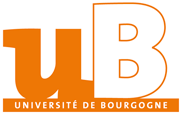 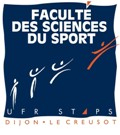  NOM - PRENOM étudiant : 				                NOM - PRENOM TUTEUR dans la structure : Tél tuteur :	    /     /     /     / 					     Mail tuteur :			      @ Structure d’accueil : 						     Période d’activités pour 2018-2019 : Nombre d’heures réalisées : 					     Créneau habituel dans la structure : du               au       
									     (jour et heures habituelles)DOMAINESMISSIONSTACHESVous êtes-vous senti à l’aise ? Vous êtes-vous senti à l’aise ? Vous êtes-vous senti à l’aise ? Vous êtes-vous senti à l’aise ? EXEMPLES Listez dans cette colonne, les missions ou activités réalisées Listez dans cette colonne les tâches réalisées 
(une tâche = un élément de base d’une action)---+++ANIMATIONPrécisez les publics encadrésDurée totale en heures :______(de sept 2018 à mai 2019)--ANIMATIONPrécisez les publics encadrésDurée totale en heures :______(de sept 2018 à mai 2019)--ANIMATIONPrécisez les publics encadrésDurée totale en heures :______(de sept 2018 à mai 2019)--ANIMATIONPrécisez les publics encadrésDurée totale en heures :______(de sept 2018 à mai 2019)--ANIMATIONPrécisez les publics encadrésDurée totale en heures :______(de sept 2018 à mai 2019)--ANIMATIONPrécisez les publics encadrésDurée totale en heures :______(de sept 2018 à mai 2019)--ANIMATIONPrécisez les publics encadrésDurée totale en heures :______(de sept 2018 à mai 2019)--ANIMATIONPrécisez les publics encadrésDurée totale en heures :______(de sept 2018 à mai 2019)--DOMAINESMISSIONSTACHESVous êtes-vous senti à l’aise ?Vous êtes-vous senti à l’aise ?Vous êtes-vous senti à l’aise ?Vous êtes-vous senti à l’aise ?ORGANISATIONDurée totale  en heures :______--ORGANISATIONDurée totale  en heures :______--ORGANISATIONDurée totale  en heures :______--ORGANISATIONDurée totale  en heures :______--ORGANISATIONDurée totale  en heures :______--ORGANISATIONDurée totale  en heures :______--COMMUNICATIONDurée totale en heures :______--COMMUNICATIONDurée totale en heures :______--Autre : __________Durée totale en heures :______--Autre : __________Durée totale en heures :______--Autre : __________Durée totale en heures :______--Autre : __________Durée totale en heures :______--